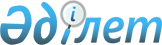 О внесении изменений в решение областного маслихата от 13 декабря 2010 года № 337 "О повышении ставок платы за эмиссии в окружающую среду на 2011 год"
					
			Утративший силу
			
			
		
					Решение маслихата Актюбинской области от 7 декабря 2011 года № 436. Зарегистрировано Департаментом юстиции Актюбинской области 14 декабря 2011 года № 3381. Утратило силу решением маслихата Актюбинской области от 17 мая 2021 года № 43
      Сноска. Утратило силу решением маслихата Актюбинской области от 17.05.2021 № 43 (вводится в действие с 01.01.2022).
      В соответствии с пунктом 9 статьи 495 Кодекса Республики Казахстан от 10 декабря 2008 года № 99 -IV "О налогах и других обязательных платежах в бюджет" (Налоговый Кодекс) и пунктом 5 статьи 6 Закона Республики Казахстан от 23 января 2001 года № 148 "О местном государственном управлении и самоуправлении в Республике Казахстан", областной маслихат РЕШИЛ:
      1. Внести в решение областного маслихата от 13 декабря 2010 года № 337 "О повышении ставок платы за эмиссии в окружающую среду на 2011 год" (зарегистрированное в Реестре государственной регистрации нормативных правовых актов за № 3349, опубликованное в газетах "Ақтөбе" и "Актюбинский вестник" от 6 января 2011 года № 1-2) следующие изменения:
      в заголовке решения, в пунктах 1, 2 решения, а также в названии Приложения к решению слова "на 2011 год" - исключить.
      2. Настоящее решение маслихата вводится в действие по истечении десяти календарных дней после дня его первого официального опубликования и распространяется на правоотношения, возникшие с 1 января 2012 года.
					© 2012. РГП на ПХВ «Институт законодательства и правовой информации Республики Казахстан» Министерства юстиции Республики Казахстан
				
      Председатель сессии областного маслихата 

Секретарьобластного маслихата

      Л.ЖАЗЫКОВА 

Б.УРДАБАЕВ
